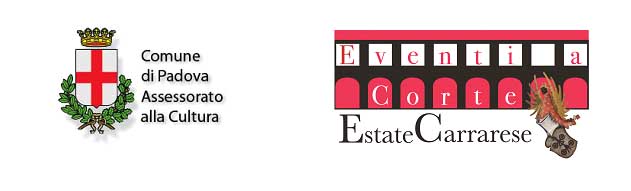 PADOVA WORLD MUSIC FESTIVALCastello Carrarese, 10-13 luglio 2013“Simplemente...Tango”Giovedì 11 luglio per il secondo appuntamento del “Padova World Music Festival”,  la Tango Spleen Orquesta di Mariano Speranza, accompagnata da ballerini di fama internazionale, animerà il Castello con musica e danza fino alla milonga finale assieme al pubblico.«Il segreto del tango sta in quell’istante di improvvisazione che si crea tra passo e passo. Rendere l’impossibile una cosa possibile: ballare il silenzio». Così Carlos Gavito, considerato il più grande tanguero del mondo, descriveva il ballo di cui era maestro. Al tango e a tutte le sue possibili variazioni e derivazioni è dedicato il secondo appuntamento del “Padova World Music Festival”, organizzato dalla Scuola di Musica “Gershwin” in collaborazione con “Spazio Danza”, in programma al Castello Carrarese di Padova giovedì 11 luglio a partire dalle 21.30.L’evento “Simplemente...Tango”, curato da Laura Pulin, vedrà protagonista la Tango Spleen Orquesta del pianista e cantante argentino Mariano Speranza. Il sestetto, composto da brillanti musicisti argentini ed italiani  si è rapidamente affermato come "una delle orchestre di tango più acclamate" e si pone oggi come uno dei punti di riferimento dell’avanguardia contemporanea del Tango, genere asceso negli ultimi decenni ad una dimensione culturale e artistica transnazionale.«Sui palcoscenici dove ci presentiamo, siano quelli di un teatro, di una piazza o di una milonga, portiamo con noi la passione per i nostro lavoro e la nostra musica, e soprattutto il desiderio di condividere con il pubblico le emozioni e la sostanza piu’ intima della cultura musicale tanguera, che continua a conquistare le persone di tutto il mondo con la sua capacita’ di toccare le corde più vive dell’animo umano».Per l'occasione l'orquesta sarà accompagnata da due coppie di ballerini di fama internazionale: gli argentini Walter Cardozo e Margarita Klurfan con  Sebastian Romero e Claudia Sorgato.  Una serata da non perdere che si concluderà con una milonga insieme al pubblico.Venerdì 12 luglio gli ospiti del castello torneranno a ballare con Il Gran Galà del Flamenco. La serata, dedicata al flamenco tradizionale, vedrà come protagonisti danzatori e musicisti di livello internazionale con ben 9 artisti sul palco, tra cui la celebre cantante madrilena Nieves Hidalgo, il bailaor del Cordoba Ruben Martin e il chitarrista Jorge Rodriguez Padilla.«Per il Padova World Music Festival – spiegano gli organizzatori Maurizio Camardi della Scuola di Musica Gershwin e Laura Pulin di Spazio Danza – abbiamo costruito un cartellone di eventi che disegnerà in quattro giorni un percorso che avrà come epicentro il Castello Carrarese, appena restituito alla cittadinanza, nel tentativo di valorizzare la realtà del nostro territorio sia per quanto riguarda i luoghi sia dal punto di vista dell'offerta di iniziative per cittadini e turisti. Sarà  il mondo a girare  intorno a noi e non più noi intorno al mondo».In caso di maltempo il concerto si terrà al Piccolo Teatro, via Asolo 2Per informazioni:Infoline: 342 1486878spaziod.padova@libero.it 
www.estatecarraresepadova.itBiglietti: spettacolo e Milonga € 15 - Milonga (a partire dalle 22.45) € 5Prevendite: Gabbia Dischi (via Dante, 8 - tel. 049.8751166)Scuola di Musica Gershwin (via Tonzig, 9 – tel. 342.1486878)la sera dello spettacolo presso biglietteria Castello Carraresegiovedì 11 luglio ore 21.30Castello dei Carraresi, Piazza CastelloSIMPLEMENTE... TANGO!Tango Spleen OrquestaMariano Speranza - voce, pianoforte, direzioneFrancesco Bruno - bandoneonSilvio Jara - chitarra, percussioniAndrea Marras - violinoElena Luppi - violaGian Luca Ravaglia - contrabbassocon la partecipazione dei balleriniWalter Cardozo y Margarita KlurfanSebastian Romero y Claudia Sorgatodirezione artistica a cura di Laura PulinBiglietti: spettacolo e Milonga € 15 - Milonga (a partire dalle 22.45) € 5Prevendite: Gabbia Dischi (via Dante, 8 - tel. 049.8751166)Scuola di Musica Gershwin (via Tonzig, 9 – tel. 342.1486878)la sera dello spettacolo presso biglietteria Castello CarrareseInfo 342 1486878 - spaziod.padova@libero.it - www.estatecarraresepadova.itIn caso di maltempo il concerto si terrà al Piccolo Teatro, via Asolo 2Ufficio stampa Studio Pierrepiwww.studiopierrepi.it